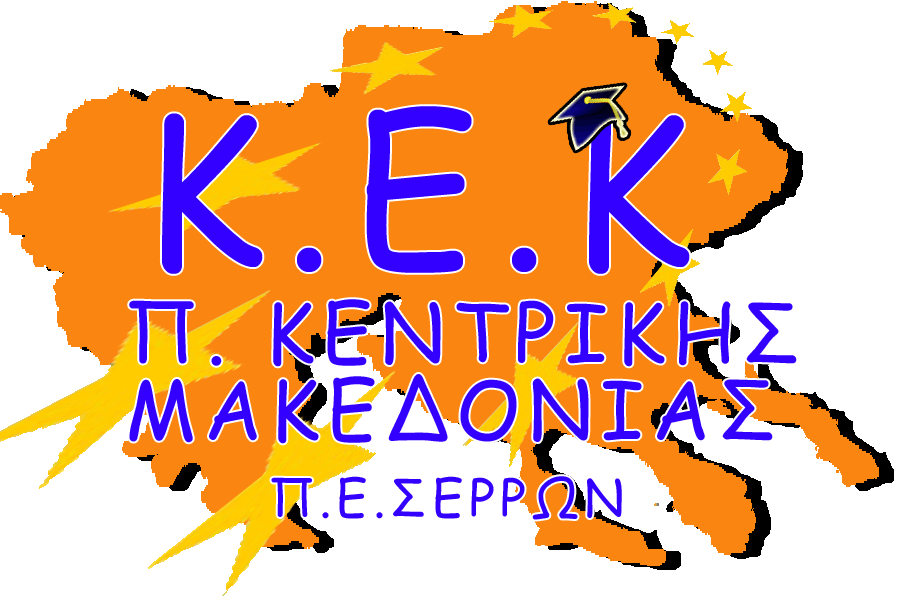 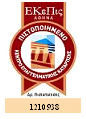 Αριθμός Πρωτοκόλλου…………….Ημερομηνία ………….Αίτηση επιλεγέντος  για συμμετοχή στο πρόγραμμα  με τίτλο   «ΕΠΙΤΑΓΗ ΕΙΣΟΔΟΥ ΓΙΑ ΝΕΟΥΣ ΗΛΙΚΙΑΣ ΑΠΟ 25 ΕΩΣ 29 ΕΤΩΝ ΣΕ ΙΔΙΩΤΙΚΕΣ ΕΠΙΧΕΙΡΗΣΕΙΣ ΓΙΑ ΑΠΟΚΤΗΣΗ ΕΡΓΑΣΙΑΚΗΣ ΕΜΠΕΙΡΙΑΣ ».Παρακαλούμε συμπληρώστε με ακρίβεια τα παρακάτω στοιχεία.ΥΠΕΥΘΥΝΗ ΔΗΛΩΣΗΔηλώνω υπεύθυνα ότι τα στοιχεία της αίτησης μου είναι ακριβή και αληθή και παραχωρώ στο ΚΕΚ ΠΚΜ – ΠΕ ΣΕΡΡΩΝ  το δικαίωμα ενεργοποίησης της επιταγής μου μετά και από την σύναψη σύμβασης  μεταξύ εμού, του ΚΕΚ και της επιχείρησης πρακτικής άσκησης ……………………….                                                              ……………Υπογραφή Υποψηφίου                                                    ΗμερομηνίαΕΠΩΝΥΜΟ:ΟΝΟΜΑ:ΟΝΟΜΑ ΠΑΤΕΡΑ:ΗΜ. ΓΕΝΝΗΣΗΣ(αριθμητικώς):ΦΥΛΟ:ΑΝΔΡΑΣ                         ΓΥΝΑΙΚΑ ΑΡ. ΔΕΛ. ΤΑΥΤΟΤΗΤΑΣ:ΑΡΙΘΜΟΣ ΦΟΡΟΛΟΓΙΚΟΥ ΜΗΤΡΩΟΥ (Α.Φ.Μ):Δ.Ο.Υ :ΑΡΙΘΜΟΣ ΜΗΤΡΩΟΥ ΙΚΑ:                             ΑΡΙΘΜΟΣ ΜΗΤΡΩΟΥ ΑΜΚΚΑ:ΔΙΕΥΘΥΝΣΗ ΚΑΤΟΙΚΙΑΣ:ΔΙΕΥΘΥΝΣΗ ΚΑΤΟΙΚΙΑΣ:ΟΔΟΣ            ΑΡΙΘΜ.          ΠΟΛΗ              ΤΗΛΕΦΩΝΑ ΕΠΙΚΟΙΝΩΝΙΑΣ:ΤΗΛΕΦΩΝΑ ΕΠΙΚΟΙΝΩΝΙΑΣ:ΣΤΑΘΕΡΟ                              ΚΙΝΗΤΟEmail:ΗΜΕΡΟΜΗΝΙΑ ΕΚΔΟΣΗΣ ΚΑΡΤΑΣ ΑΝΕΡΓΙΑΣΑΡΙΘΜΟΣ ΚΑΡΤΑΣ ΑΝΕΡΓΙΑΣ:ΑΡΙΘΜΟΣ  Κ.Α.Υ.Α.Σ.:Τίτλοι Σπουδών:Τίτλος Σπουδών:Εκπαιδευτικό Ίδρυμα - Τμήμα:Έτος Κτήσης:Βαθμός  Πτυχίου :Άριστα (από 8.50 και άνω)             Βαθμός  Πτυχίου :Λίαν καλώς (από 6.50 έως και 8.49) Βαθμός  Πτυχίου :Καλώς (χαμηλότερος ή ίσος με 6.49)Μεταπτυχιακός Τίτλος:Γλωσσομάθεια: Γνώση Ξένων Γλωσσών:Ναι       Όχι Ναι       Όχι Τίτλος Πτυχίου: Άριστα      Πολύ καλή      Καλή  Άριστα      Πολύ καλή      Καλή Τίτλος Πτυχίου:Άριστα      Πολύ καλή      Καλή Άριστα      Πολύ καλή      Καλή ΑΠΑΙΤΟΥΜΕΝΑ ΔΙΚΑΙΟΛΟΓΗΤΙΚΑ ΑΠΑΙΤΟΥΜΕΝΑ ΔΙΚΑΙΟΛΟΓΗΤΙΚΑ ΑΠΑΙΤΟΥΜΕΝΑ ΔΙΚΑΙΟΛΟΓΗΤΙΚΑ ΑΠΑΙΤΟΥΜΕΝΑ ΔΙΚΑΙΟΛΟΓΗΤΙΚΑ ΑΠΟΦΟΙΤΟΙ ΑΕΙ ΤΕΙΈλεγχος ΑΠΟΦΟΙΤΟΙ ΥΠΟΧΡΕΩΤΙΚΗΣ,ΔΕΥΤΕΡΟΒΑΘΜΙΑΣ ΚΑΙ ΜΕΤΑΔΕΥΤΕΡΟΒΑΘΜΙΑΣ ΕΚΠΑΙΔΕΥΣΗΈλεγχοςΦωτοαντίγραφο του Πτυχίου Πανεπιστημίου/ΤΕΙ Φωτοαντίγραφο του απολυτήριου Λυκείου/ Γυμνασίου/ΙΕΚΦωτοαντίγραφο ΤαυτότηταςΦωτοαντίγραφο ΤαυτότηταςΦωτοαντίγραφο Κάρτας ανεργίαςΦωτοαντίγραφο Κάρτας ανεργίαςΦωτοαντίγραφο Εκκαθαριστικού(2014 Φωτοαντίγραφο Εκκαθαριστικού(2014) ΙΒΑΝ τραπεζικού λογαριασμού τράπεζαςΙΒΑΝ τραπεζικού λογαριασμού τράπεζαςΦωτοαντίγραφο μεταπτυχιακού (αν υπάρχει) Φωτοαντίγραφο πτυχίου ξένης γλώσσας  (αν υπάρχει)